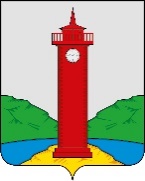 РОССИЙСКАЯ ФЕДЕРАЦИЯСАМАРСКАЯ ОБЛАСТЬМУНИЦИПАЛЬНЫЙ РАЙОН ВОЛЖСКИЙСОБРАНИЕ ПРЕДСТАВИТЕЛЕЙ СЕЛЬСКОГО ПОСЕЛЕНИЯ КУРУМОЧЧЕТВЕРТОГО СОЗЫВАРЕШЕНИЕ                                                                                    «07» октября 2021г								№ 61/18О внесении изменений в Правила землепользования и застройки сельского поселения Курумоч муниципального района Волжский Самарской областиВ соответствии со статьей 33 Градостроительного кодекса Российской Федерации, пунктом 20 части 1, частью 3 статьи 14 Федерального закона 
от 06.10.2003 № 131-ФЗ «Об общих принципах организации местного самоуправления в Российской Федерации», с учетом заключения о результатах публичных слушаний по проекту изменений в Правила землепользования и застройки сельского поселения Курумоч муниципального района Волжский Самарской области от 30 сентября 2021, Собрание представителей сельского поселения Курумоч муниципального района Волжский Самарской области решило:1. Внести изменения в Карту градостроительного зонирования сельского поселения Курумоч муниципального района Волжский Самарской области (М 1: 5 000) и в Карту градостроительного зонирования сельского поселения Курумоч муниципального района Волжский Самарской области (М 1: 25 000), входящие в состав Правил землепользования и застройки сельского поселения Курумоч муниципального района Волжский Самарской области, утвержденных решением Собрания представителей сельского поселения Курумоч муниципального района Волжский Самарской области от 25.12.2013 № 107/47, согласно приложению 1 к настоящему решению.2. Официально опубликовать настоящее решение в газете «Вести сельского поселения Курумоч» в течение десяти дней со дня его принятия.3. Настоящее решение вступает в силу со дня его официального опубликования.Глава сельского поселения Курумоч муниципального района ВолжскийСамарской области                      					И.В. Елизаров Председатель Собрания представителейсельского поселения Курумочмуниципального района ВолжскийСамарской области                      					 И.К. Каширин                                                     Приложение 1                                                                                  к решению Собрания                                                                                  представителей сельского                                                                                  поселения Курумоч                                                                                  муниципального района                                                                                  Волжский Самарской области                                                                                  от 07.10.2021г № 61/18Измененияв Карту градостроительного зонирования сельского поселения Курумоч муниципального района Волжский Самарской области (М 1:5000)в Карту градостроительного зонирования сельского поселения Курумоч муниципального района Волжский Самарской области (М 1:25000)- исключение из границ населенного пункта ж/д станция Мастрюково территории, общей площадью 7177 кв. м, расположенной в южной части кадастрового квартала 63:32:1804010; - изменение градостроительного зонирования территории, общей площадью 7177 кв. м, расположенной в южной части кадастрового квартала 63:32:1804010, с территориальной зоны Ж1* «Подзона застройки индивидуальными жилыми домами № 1» на зону лесов.Карта градостроительного зонирования (фрагмент)Карта градостроительного зонирования (фрагмент в редакции изменений)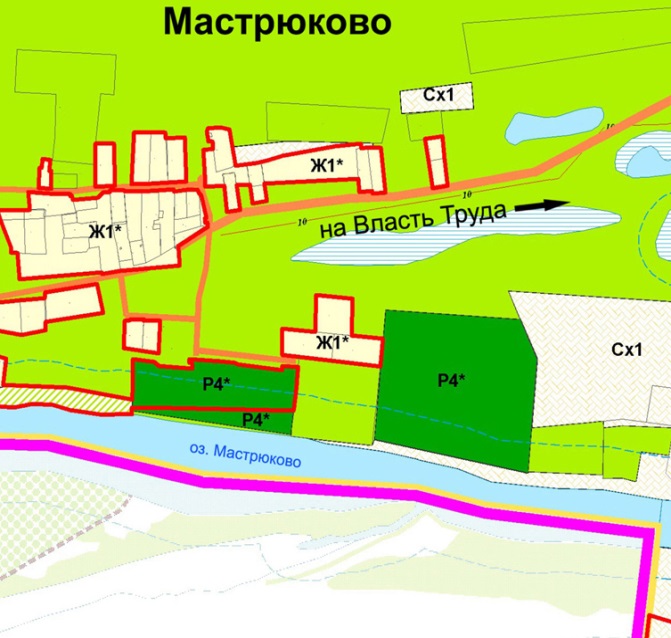 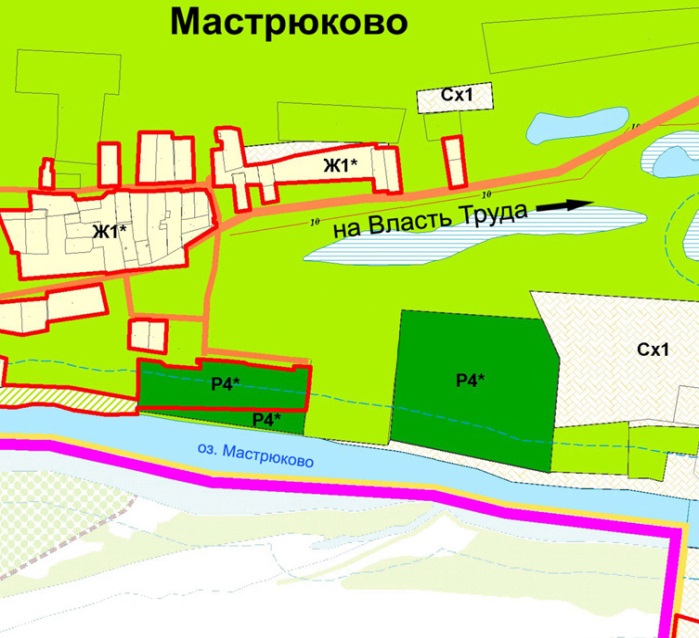 